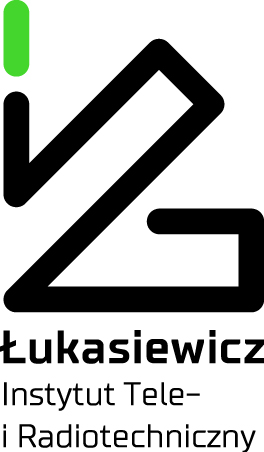 Załącznik nr 1do zapytania ofertowego 029/EZ/2022dn. .................miejscowość............................................................................................................................................										Pieczęć lub nazwa i adres oraz email Oferenta									OfertaW odpowiedzi na zapytanie ofertowe 029/EZ/2022 na dostawę zestawu komponentów automatyki przemysłowej wg. specyfikacji oferuję:Część I.  Część IICzęść IIICzęść IVZobowiązuję się do wykonania zamówienia w terminie … tygodni od daty zawarcia umowy.Na elementy elektroniczne i wyposażenie udzielę gwarancji na okres   …    miesięcy od daty dostawy.Oświadczam, że nie podlegam wykluczeniu z postępowania o udzielenie zamówienia ze względu na powiązania osobowe i kapitałowe z Zamawiającym (Siecią Badawczą Łukaszewicz - Instytutem Tele- i Radiotechnicznym), o których mowa w pkt. V zapytania ofertowego, ponieważ nie jesteśmy powiązani osobowo lub kapitałowo z Zamawiającym.Oświadczam, że jestem związany niniejszą ofertą przez okres 30 dni od terminu składania ofert. W przypadku wyboru mojej oferty, podpiszę umowę zgodnie z projektem umowy załączonym do zapytania ofertowego. 												......................................................                   Imię i nazwisko lub pieczęć oraz  podpis	osoby upoważnionej do reprezentowania OferentaLp.NazwaIlośćJed. miaryCena netto zł/szt.Wartość netto złTermin realizacji1.M22-PV/KC02/IY, EATON ELECTRIC2szt.2.M22-DDL-GR-X1/X0, EATON ELECTRIC5szt.3.M22-K10, EATON ELECTRIC20szt.4.M22-A, EATON ELECTRIC10szt.5.M22-LED-W, EATON ELECTRIC5szt.6.PKNM-16/1N/B/003, EATON ELECTRIC 1szt.7.PL6-C2/1, EATON ELECTRIC1szt.8.DILER-22-G(24VDC), EATON ELECTRIC2szt.9.38.52.0.024.0060, przekaźnik: interfejsowy FINDER20szt.10.093.20, mostek łączeniowy FINDER20szt.11.38.51.0.024.0060, przekaźnik: interfejsowy FINDER20szt.12.BM 005041, końcówka tulejkowa, BM GROUP200szt.13.BM 00506, końcówka tulejkowa, BM GROUP250szt.14.EFM-L-3-51, wyłącznik krańcowy, HIGHLY1szt.15.18490, taśma, 12mm, 3,5m, żółty, kolor znaku czarnyDYMO1rol.Wartość netto:Wartość netto:Wartość netto:Wartość brutto:Wartość brutto:Wartość brutto:Lp.NazwaIlośćJed. miaryCena netto zł/szt.Wartość netto złTermin realizacji1.4510043, przewód, H05V-K, linka, Cu; 1mm2; czerwony, PVC, 300/500V, LAPP 100szt.2.4510013, przewód, H05V-K, linka, Cu; 1mm2; czarny, PVC, 300/500V, LAPP100szt.3.4510073, przewód, H05V-K, linka, Cu; 1mm2; fioletowy, PVC, 300/500V, LAPP100szt.Wartość netto:Wartość netto:Wartość netto:Wartość brutto:Wartość brutto:Wartość brutto:Lp.NazwaIlośćJed. miaryCena netto zł/szt.Wartość netto złTermin realizacji1.6EP1331-5BA10, SIEMENS3szt.2.6EP3322-6SB00-0AY0, SIEMENS1szt.Wartość netto:Wartość netto:Wartość netto:Wartość brutto:Wartość brutto:Wartość brutto:Lp.NazwaIlośćJed. miaryCena netto zł/szt.Wartość netto złTermin realizacji1.Wago 280-907100szt.2.Wago 2002-1305100szt.3.Wago 2002-1303100szt.4.Wago 2002-1304100szt.5.Wago 2002-1301100szt.6.Wago 2002-402100szt.Wartość netto:Wartość netto:Wartość netto:Wartość brutto:Wartość brutto:Wartość brutto: